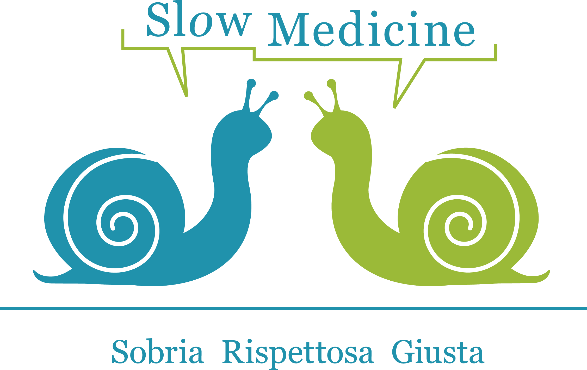 Assemblea 27 maggio 2021VirtualeDELEGAIo Sottoscritto Dott./Dott.sa____________________________________________________________DELEGOIl Dott./Dott.sa______________________________________________________________________________a rappresentarmi all’Assemblea di Slow Medicine che avrà luogo Giovedì 27 Maggio 2021 dalle ore 16.30 con ampia facoltà di voto.              Data                                                                                                                                                        Firma___________________                                                                                                                     ____________________NB: la delega va inviata entro il giorno 24 maggio alla segreteria via email info@slowmedicine.it